Сценарий театрализованной сказки «Сова» по мотивам одноименного произведения В. В. БианкиЮлия Бычкова
Сценарий театрализованной сказки «Сова» по мотивам одноименного произведения В. В. Бианки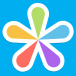 Возраст учащихся, которым адресован сценарий: от 10 летИспользованный источник: сказка В. В. Бианки «Сова»Костюмы: на усмотрение постановщикаДекорации: стол, стул, дерево с дуплом.Реквизит: самовар, тарелка с пирожками, чашка, кувшин, ведро.Музыкальное оформление: народные композиции, театральные шум ветра.Действующие лица:Старик, Сова, Мыши, Шмели, Корова, Ветер.Сценарий:Звучит русская народная музыка. С одной стороны сцены стоит стол, на столе - чашка, пироги и кувшин с молоком. С другой стороны сцены – дерево с дуплом. На сцену выходит Старик, выносит самовар и ставит на стол.Старик (напевает):Чай напиток ароматный,Очень вкусный и приятный,А добавить молока -Польза будет велика!Старик наливает чай в чашку.Молочком побелить надобно, чутка, для вкуса!Старик добавляет в чашку молоко, с наслаждением пьет. Из дупла выглядывает Сова.Сова: Здорово, друг!Старик (причмокивая): Ты, Сова, отчаянная голова, уши торчком, нос крючком. Ты от солнца хоронишься, людей сторонишься, какой же я тебе друг!Сова: Не друг? Ладно же, старый! Не стану по ночам к тебе на луг летать, мышей ловить, сам лови.Прячется в дупло. Через некоторое время появляется, вешает на дупло табличку «Меня нет!»Старик: Вишь, чем пугать вздумала, (передразнивает Сову) сам лови, хе-хе, мышей ловить не стану! Текай, текай, пока цела!Старик демонстративно разворачивает стул, садится спиной к дереву, достает газету, читает.Звучит таинственная музыка. На сцену, в танце, выходят мыши, крадутся. Музыка останавливается.Мышь первая: Погляди-ка, кума, не летит ли Сова, отчаянная голова, уши торчком, нос крючком?Мышь вторая: Не видать Совы, не слыхать Совы.Мышь третья: Нынче нам на лугу раздолье, нынче нам на лугу приволье.Мышь первая громко свистит. Звучит веселая музыка. Мыши пускаются в пляс. Музыка приглушается, Мыши в танце перемещаются на задний план. Из дупла выглядывает Сова.Сова: Хо-хо-хо, Старик! Гляди, как бы худа не вышло, мыши-то, говорят, на охоту пошли.Старик: А пускай идут, чай, мыши не волки, не зарежут тёлки.Звучит музыка. Из разных мест сцены «вылетают» шмели, суетятся.Шмель первый: Мыши по лугу рыщут!Шмель второй: Шмелиные гнёзда ищут!Шмель третий: Землю роют!Шмель четвертый: Шмелей ловят!Хором: Караул!Звучит музыка. Шмели «улетают» за кулисы, через некоторое время снова появляются, они убегают от Мышей, Мыши гонятся за шмелями. Описав круг, шмели и бегущие за ними мыши, скрываются за кулисами. Музыка приглушается. Из дупла выглядывает Сова.Сова: Хо-хо-хо, Старик! Гляди, как бы хуже не вышло, все шмели твои разлетелись.Старик: А пускай летят! Что от них толку, ни мёду, ни воску, волдыри только.Сова: Стоит на лугу клевер кормовистый, головой к земле виснет, а шмели гудят, с луга прочь летят, на клевер не глядят, цветень с цветка на цветок не носят, не опыляют. Хо-хо-хо, Старик! Гляди, как бы хуже не вышло: не пришлось бы тебе самому цветень с цветка на цветок разносить.Старик: А ветер разнесёт!Звучит музыка и звуки воя ветра. На сцену в динамичном танце выходит актер, исполняющий роль ветра.Ветер (смеётся): По лугу ветер гуляет, цветень наземь сыплет! Не попадает цветень с цветка на цветок, не родится клевер на лугу! Не родится!Ветер кружится по сцене. Дед прячется под стол. Ветер исчезает за кулисами. Музыка приглушается.Дед (с сожалением): Ой, не родится! Из дупла выглядывает Сова.Сова: Хо-хо-хо, Старик! Корова твоя мычит, клеверу просит, трава, слышь, без клеверу что каша без масла.За кулисами звучит громкое мычание коровы. Звучит музыка. На сцену выходит Корова, несет ведро, подходит к Старику. Ставит ведро на стол и низко кланяется Старику, затем садится за стол, наливает чай в чашку и пьет, жадно закусывая пирожком.Старик берет ведро со стола, переворачивает его –пусто.Старик(причитает): Была Корова с клевера здорова, стала Корова тощать, стала молока сбавлять, охо-хо, пойло лижет, а молоко всё жиже да жиже, а то и вовсе нет молока.Из дупла выглядывает Сова.Сова: Хо-хо-хо, Старик! Говорила я тебе, придёшь ко мне кланяться! Чем чай белитб, дурень, будешь?Старик подбегает к дереву, низко кланяется Сове.Старик: Уж ты, Совушка-вдовушка, меня из беды выручай, нечем стало быть мне, старому, белить чай.Звучит торжественная музыка. Сова величаво спускается вниз, подходит к Старику.Сова: То-то, старый. Дружно не грузно, а врозь хоть брось.Сова низко кланяется Старику.Думаешь, мне-то легко без твоих мышей?Старик: Будем теперь вместе чай пить!Сова: Будем вместе молоком чай белить!Старик: Чай белить, да тебя, Сову, буду теперь хвалить, к себе в гости звать, уваживатьЗвучит веселая музыка, Старик и Сова танцуют. Все действующие лица выходят на сцену.